Department of Agriculture, Water and the Environment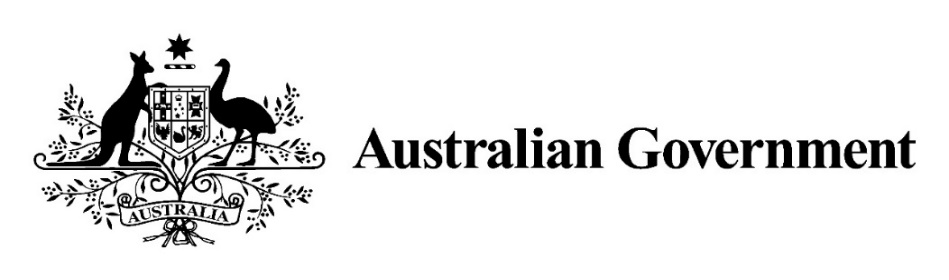 Dear Letter of AgreementI am pleased to offer the following Grant to your organisation to undertake the following Activity under the following Program.Note: the amounts in this table may have been rounded. For exact Milestone amount/s, see Grant Payment.To accept this offer and enter into an agreement with the Commonwealth, represented by the Department of Agriculture, Water and the Environment, ABN 34 190 894 983 in relation to the Grant, please sign the attached Grant Agreement and return the signed copy within five (5) business days from [manually insert date] to the address below, otherwise this offer will lapse.DAWE.Manage@communitygrants.gov.auProvided the signed copy of the Grant Agreement is received by the Commonwealth within the timeframe specified, this letter, the Grant Agreement and the Commonwealth Letter of Agreement Conditions will form a legally enforceable agreement in relation to the Grant.If you have any questions about this offer, please contact DAWE.Manage@communitygrants.gov.au.Yours sincerely[Program Schedule Internal Signatory][manually insert date]Parties to this AgreementThe GranteeThe CommonwealthThe Commonwealth of Australia represented by Department of Agriculture, Water and the Environment
18 Marcus Clarke Street, Canberra ACT 2601
ABN 34 190 894 983Grant DetailsGrant ActivityActivity Information The information listed below on location, service area and the attributed Department of Agriculture, Water and the Environment Grant amounts will be used by us to provide reports, by region, on Department of Agriculture, Water and the Environment Grants.The information may be published on a Commonwealth website.Any changes to the location or service area information must be advised to us in writing within thirty (30) business days of any change commencing and will be subject to our written approval.Location InformationThe Activity will be delivered from the following site location/s:Service AreaThe Activity will service the following service area/s:DeliverablesThe Agreement will end once the Commonwealth accepts a signed statement from the Grantee that meets the requirements of clause 5 of the Commonwealth Letter of Agreement Conditions.Grant PaymentThe total amount of the Grant is $[Overall Activity Value for all financial years] excluding GST (if applicable).Grant InformationThe Grant will be paid by the Commonwealth in accordance with the agreed Milestones, and compliance by the Grantee with its obligations under this Agreement.Invoicing The Grantee agrees to allow the Commonwealth to issue it with a Recipient Created Tax Invoice (RCTI) for any taxable supplies it makes in relation to the Activity.The Grantee must ensure that the Grant is held in an account in the Grantee’s name and which the Grantee controls, with an authorised deposit-taking institution authorised under the Banking Act 1959 (Cth) to carry on banking business in Australia.The Grantee’s nominated bank account into which the Grant is to be paid is:1. Undertaking the Grant ActivityThe Grantee agrees to use the Grant and undertake the Grant Activity in accordance with this Agreement.2. AcknowledgementsThe Grantee agrees to acknowledge the Commonwealth’s support in any material published in connection with this Agreement and agrees to use any form of acknowledgment the Commonwealth reasonably specifies.3. NoticesThe Grantee agrees to notify the Commonwealth of anything reasonably likely to affect the performance of the Grant Activity, including any actual, perceived or potential conflict of interest which could affect the Grantee’s performance of this Agreement and to take action to resolve the conflict.4. Payment of the Grant4.1 The Commonwealth agrees to pay the Grant to the Grantee in accordance with this Agreement.4.2 The parties agree that the amount of the Grant is inclusive of any GST payable and the Grantee agrees to pay all taxes, duties and government charges in connection with the performance of this Agreement. The Grantee must on request provide the Commonwealth with a tax invoice before the Commonwealth is obliged to pay any amount under this Agreement.5. Spending the GrantThe Grantee agrees to spend the Grant for the sole purpose of undertaking the Grant Activity, and to provide a statement, in the form required by the Commonwealth and signed by the Grantee, verifying that the Grant Activity has been undertaken and the Grant was spent in accordance with this Agreement. 6. RepaymentIf any of the Grant amount has been spent other than in accordance with this Agreement or on expiration or termination of this Agreement is additional to the requirements of the Grant Activity, the Grantee agrees to repay that amount to the Commonwealth, unless the Commonwealth agrees in writing otherwise. 7. Record keepingThe Grantee agrees to maintain records of the performance of the Grant Activity and the expenditure of the Grant and to make them available to the Commonwealth on request. 8. Privacy When dealing with Personal Information (as defined in the Privacy Act 1988) in carrying out the Grant Activity, the Grantee agrees not to do anything which, if done by the Commonwealth, would be a breach of the Privacy Act 1988.9. Grant Activity materialThe Grantee gives (or procures for) the Commonwealth a non-exclusive, irrevocable, royalty-free licence for the Commonwealth to use, reproduce, publish and adapt all material that is provided to the Commonwealth under this Agreement. 10. ConfidentialityThe parties agree not to disclose each other’s confidential information without prior written consent unless required or authorised by law or Parliament.11. InsuranceThe Grantee agrees to maintain adequate insurance for the duration of this Agreement and provide the Commonwealth with proof when requested.12. Licences and approvalsThe Grantee must ensure that all persons engaged to work on the Grant Activity obtain and maintain all relevant licences, registrations or other approvals required by applicable laws or as directed by the Commonwealth, including but not limited to police checks, Working With Children checks and Working with Vulnerable People checks.  13. Dispute resolution13.1 The parties agree not to initiate legal proceedings in relation to a dispute unless they have tried and failed to resolve the dispute by negotiation. 13.2 The parties agree to continue to perform their respective obligations under this Agreement where a dispute exists.13.3 The procedure for dispute resolution does not apply to action relating to termination or urgent litigation.14. Termination for defaultThe Commonwealth may terminate this Agreement by notice where it reasonably believes the Grantee:has breached this Agreement; or has provided false or misleading statements in their application for the Grant; or has become bankrupt or insolvent, entered into a scheme of arrangement with creditors, or come under any form of external administration.The Commonwealth will not be required to make any further payments of the Grant after the termination of the Agreement.15. General provisions15.1	A party is not by virtue of this Agreement an employee, agent or partner of the other party. 15.2	This Agreement may only be varied by the parties’ signed written agreement.15.3 Clauses 5 (Spending of the Grant), 6 (Repayment), 7 (Record keeping), and 9 (Grant Activity material) survive the expiry or termination of this Agreement.*Note: See explanatory notes on the signature block over pageExecuted as an Agreement Explanatory notes on the signature blockIf you are an incorporated association, you must refer to the legislation incorporating the association as it will specify how documents must be executed. This process may differ between each State and Territory. If an authorised person is executing a document on behalf of the incorporated association, you should be prepared to provide evidence of this authorisation upon request.If you are a company, generally two signatories are required – the signatories can be two Directors or a Director and the Company Secretary. Affix your Company Seal, if required by your Constitution.If you are a company with a sole Director/Secretary, the Director/Secretary is required to be the signatory in the presence of a witness (the witness date must be the same as the signatory date). Affix your Company Seal, if required by your Constitution.If you are a partnership, the signatory must be a partner with the authority to sign on behalf of all partners receiving the grant. A witness to the signature is required (the witness date must be the same as the signatory date).If you are an individual, you must sign in the presence of a witness (the witness date must be the same as the signatory date).If you are a university, the signatory can be an officer authorised by the legislation creating the university to enter into legally binding documents.  A witness to the signature is required (the witness date must be the same as the signatory date).If you are a trustee of a Trust, the signatory must be a trustee (NOT the Trust) – as the trustee is the legal entity entering into the Agreement. The words ‘as trustee of the XXX Trust’ could be included at the end of the name.ProgramActivity NameGrant Amount
(excl. GST)GST
(if applicable)Total
(incl. GST
if applicable)Murray–Darling Basin Healthy Rivers ProgramMurray–Darling Healthy Rivers Program 2020-21 to 2021-22 Small grants (Round 1) TotalFull legal name of GranteeLegal entity type (e.g. individual, incorporated association, company, partnership etc…)Trading or business nameAny relevant licence, registration or provider numberAustralian Company Number (ACN) or other entity identifiersAustralian Business Number (ABN)Registered for Goods and Services Tax (GST)Date from which GST registration was effectiveRegistered office (physical/postal)Relevant business place (if different)TelephoneFaxEmailOrganisation ID:Agreement ID:Program Schedule ID:Activity Name Murray–Darling Healthy Rivers Program Small grants (Round 1) Activity Start Date22 June 2021Activity End Date30 June 2022Activity Details(what you must do)The objectives of the program are to support community-led, on-ground projects to improve the health and ecological condition of rivers and wetlands in the Murray–Darling Basin, whilst also supporting economic development and jobs.The intended outcomes of the program are:improved health and ecological condition of rivers and wetlands in the Murray–Darling Basin that build on water recovered through the Murray–Darling Basin Planimproved community involvement in restoring the environmental health of the Murray–Darling Basinincreased economic activity and employment in Basin communities as a result of grant funding.Funding for this Activity must only be spent on the approved purpose and/or funded item(s) listed in your application.Location TypeNameAddressDirect FundedTypeService AreaDescription of DeliverableDue DateA Final Report, on a template provided by the Department, outlining the outcomes for the funded Activity based on project objectives, activity/ies, location/s, participants, timeframes and budget set out in the application.The report must include photographs of project site(s) before, during and after completion of funded activities.31 August 2022A Financial Declaration must be submitted for this activity. A Financial Declaration is a certification from the Grantee stating that funds were spent for the purpose provided as outlined in the Grant Agreement/Application and in-which the Grantee is required to declare unspent funds. The Financial Declaration must be certified by your Board, the Chief Executive Officer or one of your officers, with authority to do so verifying that you have spent the funding on the Activity in accordance with the Grant Agreement.31 October 2022MilestoneAnticipated DateAmount
(excl. GST)GST (if applicable)Total
(incl. GST if applicable)Full payment of 2020-21 funds on execution22 June 2021 Total AmountTotal AmountYour bank account detailsBSB NumberFinancial InstitutionAccount NumberAccount NameOrganisation ID:Agreement ID:Program Schedule ID:SignaturesSigned for and on behalf of the Commonwealth of Australia by the relevant Delegate, represented by and acting through Department of Agriculture, Water and the Environment, ABN 34 190 894 983 in the presence of:Signed for and on behalf of the Commonwealth of Australia by the relevant Delegate, represented by and acting through Department of Agriculture, Water and the Environment, ABN 34 190 894 983 in the presence of:Signed for and on behalf of the Commonwealth of Australia by the relevant Delegate, represented by and acting through Department of Agriculture, Water and the Environment, ABN 34 190 894 983 in the presence of:(Name of Departmental Representative)(Signature of Departmental Representative)…./…./……(Position of Departmental Representative)(Name of Witness in full)(Signature of Witness)…./…./……(Position of second Signatory/Witness)(Position of second Signatory/Witness)(Position of second Signatory/Witness)